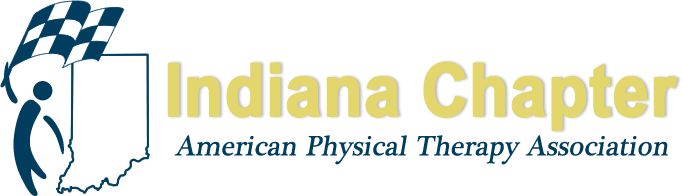 2019 SLATE OF CANDIDATESMEMBERSHIP DIRECTORChris Gales, PT, DPT, MSTREASURERMatt Zaudtke, PT, DPT, ATCBoard-Certified Clinical Specialist in Orthopaedic Physical TherapyCHIEF DELEGATEBlair Frye, PTPTA CAUCUS REPRESENTATIVERochelle Hawkins, PTADIRECTOR AT LARGE – NORTHBryan Bourcier, PT, DPT, ATCDIRECTOR AT LARGE – SOUTHNate Nevin, PT, DPTFellow, American Academy of Orthopaedic Manual Physical TherapistsDELEGATE (2 TO BE ELECTED)Gail Altekruse, PT, MBANate Nevin, PT, DPTFellow, American Academy of Orthopaedic Manual Physical TherapistsAlicia Taylor, PTNOMINATING COMMITTEEDavid Jackson, PTA